Zamówienie objęte jest zadaniem pn.Utworzenie w 2020 roku 10 nowych miejsc opieki                w Żłobku  w Budziszewicach przy ul.Szkolnej 4” realizowanym  w zakresie  określonym                  w Resortowym programie rozwoju instytucji opieki nad dziećmi w wieku do lat 3 Maluch+ realizowanym w 2020r. na które Gmina uzyskała dofinansowanie ze środków Funduszu Pracy  - Umowa                        Nr 5/M1a/2020/FP z dnia 08.06.2020r.zawarta pomiędzy Skarbem Państwa-Wojewodą Łódzkim a Gminą Budziszewice.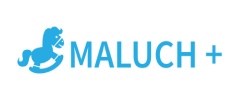 Gmina Budziszewiceul.J.Ch.Paska 6697-212 Budziszewice                                                                                                         Zatwierdzono  dnia 13 maja 2021r.                                                                                                                            Wójt Gminy                                                                                                                          (-)Marian HolakNumer referencyjny postępowania:  RG.271.1.2021                              Specyfikacja Warunków Zamówienia                                   dla trybu podstawowego                                                na roboty budowlane               w postępowaniu o udzieleniu zamówienia publicznego pn.:Zmiana sposobu użytkowania części pomieszczeń Szkoły    Podstawowej w Budziszewicach na pomieszczenia ŻłobkaOgłoszenie o zamówieniu opublikowano  w Biuletynie Zamówień Publicznych                   w dniu 17 maja 2021r.,  nr ogłoszenia:2021/BZP 00056041/01 1. Nazwa oraz adres Zamawiającego, numer telefonu, adres poczty elektronicznej oraz strony internetowej prowadzonego postępowania.Zamawiający: Gmina Budziszewice ul.J.Ch.Paska 66, 97-212 Budziszewicetel: 44 710 23 89;  44 710 25 36 , Adres poczty elektronicznej:  budziszewice@wp.pl ; ug@budziszewice.com.pl Adres strony internetowej prowadzonego postępowania: https://bip.budziszewice.net                                                                                                  https://miniportal.uzp.gov.plSkrzynka podawcza EPUAP Zamawiającego: /ha8wk3b567/SkrytkaESP2. Adres strony internetowej, na której  udostępniane będą zmiany                          i wyjaśnienia treści SWZ oraz inne dokumenty zamówienia bezpośrednio związane z postępowaniem o udzielenie zamówienia.https://bip.budziszewice.net3. Tryb udzielenia zamówienia.3.1. Postępowanie  o udzielenie zamówienia  publicznego prowadzone jest w trybie podstawowym                                bez przeprowadzenia negocjacji na podstawie art.275 pkt 1 ustawy z dnia 11 września 2019r.-Prawo zamówień publicznych (Dz.U.poz.2019 ze zm.) zwanej dalej  „ustawą Pzp” , w którym w odpowiedzi  na ogłoszenie                           o zamówieniu oferty mogą składać wszyscy zainteresowani Wykonawcy, a następnie Zamawiający wybiera najkorzystniejszą ofertę bez przeprowadzenia negocjacji.Zamawiający nie przewiduje możliwości wyboru najkorzystniejszej oferty z przeprowadzeniem negocjacji.3.2. Wartość zamówienia  poniżej progów  unijnych określonych na podstawie art.3 ustawy Pzp.3.3.W postępowaniu mają  zastosowanie przepisy ustawy Pzp oraz aktów wykonawczych wydanych na jej podstawie. W zakresie nieuregulowanym przez ww.akty prawne stosuje się przepisy ustawy z dnia 23 kwietnia 1964r. Kodeks cywilny (Dz.U.z 2020r.poz.1740).4. Opis przedmiotu zamówienia.4.1. Nazwa zamówienia: Zmiana sposobu użytkowania części pomieszczeń Szkoły Podstawowej                                        w Budziszewicach na pomieszczenia Żłobka.4.2.Przedmiotem zamówienia obejmuje roboty budowlane polegające na modernizacji i przebudowie pomieszczeń na potrzeby zmiany sposobu użytkowania części pomieszczeń budynku Szkoły Podstawowej                        w Budziszewicach na pomieszczenia żłobka. Lokal przeznaczony do adaptacji na pomieszczenia żłobka  znajduje się na tzw. wysokim parterze budynku – półpiętrze  budynku będącego częścią kompleksu szkolnego Szkoły Podstawowej w Budziszewicach przy ul.Szkolnej 4. Zmiany dotyczyć będą funkcji, która z zakresu mieszkalnej stanie się miejscem, gdzie realizowana będzie opieka żłobkowa. Powierzchnia lokalu przeznaczonego na żłobek – 68,94 m2. W lokalu wydzielono: sala żłobkowa, szatnia z wózkownią, łazienka z toaletami dla dzieci i dla opiekunów, pomieszczenie do rozdzielania cateringu, zaplecze socjalne oraz  szafa gospodarcza na środki czystości i zlew gospodarczy. Istniejące wejście do klatki schodowej prowadzące od strony zachodniej, bezpośrednio z istniejącego ciągu pieszego zostanie zachowane. Wejście prowadzi do wydzielonego na żłobek lokalu dostępnego bezpośrednio z klatki schodowej. Zakres robót obejmuje: roboty rozbiórkowe (m.in.demontaż barierek metalowych przy schodach zewnętrznych oraz  na klatce schodowej wewnętrznej, rozbiórka zabudowy z siatki                    na konstrukcji stalowej przy zejściu do piwnicy; rozbiórkę części  ścianek działowych, pokrycia dachu w celu montażu klapy dymnej, sufitu podwieszanego w wydzielonej strefie p.poż. i na klatce schodowej; skucie glazury oraz demontaż wierzchnich warstw posadzkowych); roboty budowlane (m.in. wykonanie ścian oddzielenia p.poż.przy zejściu do piwnicy; ścianek działowych w lokalu; wykonanie obudowy systemowej sufitu w lokalu na II Pietrze w klasie EI30 oraz na klatce schodowej REI60; montaż stolarki okiennej i drzwiowej zgodnie z rysunkami; wymiana drzwi na przeciwpożarowe; montaż klapy dymnej na klatce schodowej; wykonanie pasa z materiału niepalnego wzdłuż ściany oddzielenia p.poż. bezpośrednio pod pokryciem dachu oraz w tym pasie zastosowanie papy); roboty instalacyjne (według specyfikacji branżowych, m.in.montaż przejść szczelnych wg wymagań p.poż.; demontaż urządzeń sanitarnych w obrębie lokalu, wykonanie rozprowadzeń instalacji                       i montaż wyposażenia instalacyjnego wg projektów branżowych);przebudowę instalacji wewnętrznych: elektrycznej, wodociągowej, kanalizacji sanitarnej, centralnego ogrzewania, oraz rozbudowę wewnętrznej instalacji hydrantowej                                  i budowę instalacji oddymiania oraz oświetlenia awaryjnego; roboty wykończeniowe (m.in.uzupełnienie warstw tynków, warstw posadzkowych; roboty malarskie  w obrębie pomieszczeń przeznaczonych na żłobek oraz klatki schodowej; wykonanie tynków na projektowanych ścianach murowych, wykonanie nowych posadzek w pomieszczeniach przeznaczonych na żłobek; wyposażenie istniejącej klatki chodowej w schodołaz dla osób poruszających się na wózkach inwalidzkich; montaż balustrad schodowych). Szczegółowy opis przedmiotu zamówienia określony jest w dokumentacji projektowej i specyfikacjach technicznych wykonania i odbioru robót, stanowiących integralną część  swz.4.3. Oznaczenie według Wspólnego Słownika Zamówień (CPV):45110000-1 Roboty przygotowawcze45111300-2 Roboty rozbiórkowe45111220-6 Usuwanie odpadów45262520-2 Roboty murowe45421152-4 Instalowanie ścianek podziałowych i sufitów45432100-5 Kładzenie i układanie podłóg45410000-4 Tynkowanie45421000-4 Roboty w zakresie stolarki budowlanej45231000-5 Roboty budowlane w zakresie budowy rurociągów, ciągów komunikacyjnych i linii elektroenergetycznych45223210-1 Roboty konstrukcyjne z wykorzystaniem stali45442100-8 Roboty malarskie45310000-3 Roboty w zakresie przewodów instalacji elektrycznych45311000-0 Roboty w zakresie przewodów instalacji elektrycznych oraz opraw elektrycznych45315600-4 Instalacje niskiego napięcia45314310-7 Układanie kabli45330000-9 Roboty instalacyjne wodno-kanalizacyjne i sanitarne45331100-7 Instalowanie centralnego ogrzewania45332000-3 Roboty instalacyjne wodne i kanalizacyjne45332200-5 Roboty i instalacje hydrauliczne45332300-6 Roboty instalacyjne kanalizacyjne45332400-7 Roboty instalacyjne w zakresie urządzeń sanitarnych4.4. Gdziekolwiek wystąpiły w opisie przedmiotu zamówienia znaki towarowe, patenty lub pochodzenia, źródła                               lub szczególny proces, który charakteryzuje produkty lub usługi dostarczane przez konkretnego wykonawcę, należy przyjąć                    iż każdorazowo wskazanie takie uzupełnia się o wyrazy „lub równoważny”. Wszelkie takie wskazania, nazwy własne produktów, materiałów i urządzeń zostały użyte w celu sprecyzowania pożądanego standardu wykonania i określenia  właściwości  i wymogów technicznych  założonych  w dokumentacji  dla projektowanych rozwiązań. Dla produktów, materiałów i urządzeń tak opisanych,  Zamawiający dopuszcza ich zastąpienie równoważnymi tj. takimi, które zachowają właściwości techniczne, użytkowe i funkcjonalne nie gorsze od rozwiązań założonych w  projekcie,                           jako minimalne.  Rozwiązania opisane przez Zamawiającego stanowić będą podstawę do oceny równoważności. Równoważne produkty, materiały i urządzenia muszą być dopuszczone  do stosowania w budownictwie. Wykonawca,                    który powołuje się na rozwiązania równoważne jest obowiązany wykazać, że oferowane przez niego rozwiązanie spełnia wymagania określone przez Zamawiającego.  W takim przypadku, Wykonawca załącza do oferty wykaz rozwiązań równoważnych wraz z jego opisem lub normami. 4.5.W przypadku, gdy opis przedmiotu zamówienia odnosi się do norm, ocen technicznych, specyfikacji technicznych                           i systemów referencji technicznych, o których mowa w art.101 ust.1 pkt 2 oraz ust.3 Zamawiający informuje, że dopuszcza się rozwiązania równoważne opisywanym, a odniesienie takie uzupełnia się o wyrazy „lub równoważne”.                                               W przypadku takim  zgodnie z art.101 ust.5 Wykonawca zobowiązany jest udowodnić w ofercie, w szczególności za pomocą przedmiotowych środków dowodowych, o których mowa w art. 104–107, że proponowane rozwiązania w równoważnym stopniu spełniają wymagania określone w opisie przedmiotu zamówienia.         4.6.Zamawiający nie wymaga w niniejszym postępowaniu przedmiotowych środków dowodowych.5. Informacje dotyczące prowadzone postępowania.5.1. Zamawiający nie dopuszcza składania ofert częściowych.    Zamawiający nie dokonał  podziału zamówienia na części. Jest to małe zamówienie pod względem wartości                        i zakresu rzeczowo-ilościowego, o niezłożonym charakterze, i cały zakres jest w pełni możliwy do zrealizowania samodzielnie przez małe i średnie przedsiębiorstwo, i tym samym realnie umożliwia złożenie oferty przez takie przedsiębiorstwo i zapewnia konkurencyjność postępowania. Jego podział w istocie byłby rozdrobnieniem małego  zamówienia, niecelowym pod względem opłacalności złożenia ofert przez niektórych MŚP.                      Nadto, roboty są ze sobą funkcjonalnie powiązane, podział na części  sprawiłby uzależnienie wykonania pewnych prac  przez jednego wykonawcę od wykonania prac przez innego wykonawcę, co w przypadku tego zamówienia w efekcie groziłoby problemami organizacyjnymi , także istniałoby realne zagrożenie terminu realizacji zadania.  Reasumując zamówienie jest dostępne dla małych i średnich przedsiębiorców, a jego podział ograniczyłby konkurencję w przedmiotowym postępowaniu.              5.2. Zamawiający nie dopuszcza możliwości  składania ofert wariantowych.5.3. Zamawiający nie przewiduje wymagań w zakresie zatrudniania osób, o których mowa w art.96 ust.2 pkt 2 ustawy Pzp.5.4. Zamawiający nie zastrzega możliwości  ubiegania się o zamówienie wyłącznie przez wykonawców,                          o których mowa w art.94 ustawy Pzp.5.5. Zamawiający nie przewiduje udzielenia dotychczasowemu wykonawcy robót budowlanych zamówień,                          o których mowa w art.214 ust.1 pkt 7 ustawy Pzp.5.6. Rozliczenia między Zamawiającym a wykonawcą  odbywać się będą w złotych polskich. Zamawiający                       nie przewiduje rozliczenia w walutach obcych .5.7. Zamawiający nie przewiduje zwrotu kosztów udziału w postępowaniu.5.8. Zamawiający nie przewiduje zawarcia umowy ramowej.5.9. Zamawiający nie przewiduje aukcji elektronicznej.5.10. Zamawiający nie przewiduje złożenia ofert w postaci katalogów elektronicznych. 5.11. Wymagania zatrudnienia na podstawie stosunku pracy :5.11.1. Stosownie do treści art.95 ust.1 ustawy Pzp Zamawiający wymaga  zatrudnienia   na podstawie stosunku pracy  przez wykonawcę lub podwykonawcę  osób wykonujących następujące czynności w trakcie  realizacji zamówienia: czynności pracownika budowlanego (murarza, hydraulika, elektryka) w zakresie robót budowlanych ujętych w przedmiarach robót. Obowiązek ten nie obejmuje osób wykonujących samodzielne funkcje techniczne w budownictwie oraz prowadzących działalność gospodarczą osób wykonujących prace samodzielnie  i osobiście  w formie tzw. samozatrudnienia .5.11.2. Sposób weryfikacji zatrudnienia tych  osób  oraz uprawnienia Zamawiającego  w zakresie kontroli spełniania przez wykonawcę  wymagań związanych  z zatrudnianiem oraz sankcji z tytułu niespełnienia tych wymagań zawarte są we wzorze umowy  –  załącznik nr7 do SWZ.  5.11.3. Zamawiający nie wymaga ani nie przewiduje możliwości złożenia oferty po odbyciu przez Wykonawcę wizji lokalnej miejsca robót budowlanych lub sprawdzenia dokumentów niezbędnych do realizacji zamówienia dostępnych na miejscu u Zamawiającego. Jednakże nie wyłącza to możliwości dokonania wizji lokalnej przez Wykonawcę , jeśli Wykonawca zechce jej dokonać, Zamawiający udostępni miejsce robót budowlanych. Koszty dokonania wizji poniesie Wykonawca.6. Podwykonawstwo.6.1. Wykonawca  może powierzyć wykonanie części zamówienia podwykonawcy (podwykonawcom).6.2. Zamawiający żąda wskazania przez wykonawcę w ofercie, części zamówienia, których wykonanie zamierza powierzyć podwykonawcom oraz podania nazw ewentualnych podwykonawców, jeżeli  są już znani.7. Termin wykonania zamówienia.Wykonawca wykona zamówienie w terminie 50 dni od dnia zawarcia z Zamawiającym umowy o wykonanie zamówienia. 8. Informacja o podstawach wykluczenia i warunkach udziału                               w postępowaniu.O udzielenie zamówienia mogą ubiegać się wykonawcy, którzy nie podlegają wykluczeniu oraz spełniają warunki udziału w postępowaniu określone przez Zamawiającego:8.1. Podstawy wykluczenia z postępowania o udzielenie zamówienia, o których mowa                   w art.108 ust.1 ustawy Pzp –  z postępowania wyklucza się wykonawcę:1) będącego osobą fizyczną, którego prawomocnie skazano za przestępstwo:a) udziału w zorganizowanej grupie przestępczej albo związku mającym na celu popełnienie przestępstwa                           lub przestępstwa skarbowego, o którym mowa w art.258 Kodeksu karnego,b) handlu ludźmi, o którym mowa w art.189a Kodeksu karnego,c) o którym mowa w art.228-230a, art.250a Kodeksu karnego lub w art.46 lub art.48 ustawy z dnia 25 czerwca 2010r. o sporcie,d) finansowania przestępstwa o charakterze terrorystycznym, o którym mowa w art.165a Kodeksu karnego,                  lub przestępstwo udaremniania lub utrudniania stwierdzenia przestępnego pochodzenia pieniędzy                                    lub ukrywania ich pochodzenia, o którym mowa w art.299 Kodeksu karnego,e) o charakterze terrorystycznym, o którym mowa w art.115 §20 Kodeksu karnego, lub mające na celu popełnienie tego przestępstwa,f)  powierzenia wykonywania pracy małoletniemu cudzoziemcowi, o którym mowa w art.9 ust.2 ustawy z dnia                       15 czerwca 2012r. o skutkach powierzenia wykonywania pracy cudzoziemcom przebywającym wbrew przepisom na terytorium Rzeczypospolitej Polskiej (Dz.U.poz.769),g) przeciwko obrotowi gospodarczemu, o których mowa w art.296-307 Kodeksu karnego, przestępstwo oszustwa, o którym mowa w art.286 Kodeksu karnego, przestępstwo przeciwko wiarygodności dokumentów,                               o których mowa w art.270-277d Kodeksu karnego, lub przestępstwo skarbowe,h) o którym mowa w art.9 ust.1 i 3 lub art.10 ustawy z dnia 15 czerwca 2012r. o skutkach powierzania wykonywania pracy cudzoziemcom przebywającym wbrew przepisom na terytorium Rzeczypospolitej Polskiej         -lub za odpowiedni czyn zabroniony określony w przepisach prawa  obcego;2) jeżeli urzędującego członka organu zarządzającego lub nadzorczego, wspólnika spółki w spółce                            jawnej lub partnerskiej albo komplementariusza w spółce komandytowej lub komandytowo-akcyjnej                              lub prokurenta prawomocnie skazano za przestępstwo, o którym mowa w pkt1;                                                                                                3) wobec którego wydano prawomocny wyrok sądu lub ostateczna decyzję administracyjną o zaleganiu                          z uiszczeniem podatków, opłat lub składek na ubezpieczenie społeczne lub zdrowotne, chyba że wykonawca odpowiednio przed upływem terminu do składania wniosków o dopuszczenie do udziału w postępowaniu                    albo przed upływem terminu składania ofert dokonał płatności należnych podatków, opłat lub składek                                   na ubezpieczenie społeczne lub zdrowotne wraz z odsetkami lub grzywnami lub zawarł wiążące porozumienie                w prawie spłaty tych należności;4) wobec którego prawomocnie orzeczono zakaz ubiegania się o zamówienie publiczne;5) jeżeli zamawiający może stwierdzić, na podstawie wiarygodnych przesłanek, że wykonawca zawarł z innymi wykonawcami porozumienie mające na celu zakłócenie konkurencji, w szczególności jeżeli należąc do tej samej grupy kapitałowej w rozumieniu ustawy z dnia 16 lutego 2007r. o ochronie konkurencji i konsumentów, złożyli odrębne oferty, oferty częściowe lub wnioski o dopuszczenie do udziału w postępowaniu, chyba że wykażą,                  że przygotowywali te oferty lub wnioski niezależnie od siebie;6) jeżeli, w przypadkach, o których mowa w art.85 ust.1, doszło do zakłócenia konkurencji wynikającego                            z wcześniejszego zaangażowania tego wykonawcy lub podmiotu, który należy z wykonawcą do t ej samej grupy kapitałowej w rozumieniu ustawy z dnia 16 lutego 2007r. o ochronie konkurencji i konsumentów,                                  chyba że spowodowane tym zakłócenie konkurencji może być wyeliminowane w inny sposób niż przez wykluczenie wykonawcy z udziału w postępowaniu o udzielenie zamówienia.8.2. Wykonawca nie podlega wykluczeniu w okolicznościach określonych w art.108 ust.1 pkt 1,2 i 5, jeżeli udowodni Zamawiającemu, że spełnił łącznie przesłanki określone w art.110 ust.2 ustawy Pzp. Jeśli podjęte przez Wykonawcę czynności, o których mowa w art.110 ust.2  nie są wystarczające do wykazania jego rzetelności, Zamawiający wyklucza Wykonawcę.8.3. Zamawiający nie przewiduje wykluczeń , o których w  art.109 ust.1  ustawy Pzp.8.3. Wykluczenie  wykonawcy następuje zgodnie z art.111 ustawy Pzp.8.4. Wykonawca może zostać wykluczony przez Zamawiającego na każdym etapie postępowania o udzielenie zamówienia.8.5. Warunki udziału w postępowaniu.8.5.1.W niniejszym postępowaniu Zamawiający określa warunki udziału dotyczące zdolności technicznej                          lub zawodowej:Zamawiający uzna warunek za spełniony, jeżeli wykonawca wykaże, że w okresie ostatnich 5 lat przed upływem terminu składania ofert, a jeżeli okres prowadzenia działalności jest krótszy – w tym okresie, wykonał                            co najmniej jedną robotę budowlaną obejmującą swym zakresem  : roboty budowlane wewnętrzne  i instalacyjne elektryczne lub sanitarne.   UWAGA: W przypadku, gdy Wykonawca wykaże wykonanie robót budowlanych wewnętrznych  i instalacyjnych                           w ramach  odrębnych robót budowlanych (zamówień) Zamawiający  uzna warunek za spełniony. 8.5.2. Poleganie na zdolnościach podmiotów udostępniających zasoby.8.5.2.1. Wykonawca może w celu potwierdzenia spełniania warunków udziału w postępowaniu, o których mowa wyżej w punkcie 8.5.1 w stosownych sytuacjach oraz w odniesieniu do niniejszego zamówienia lub jego części, polegać na zdolnościach technicznych lub zawodowych podmiotów udostępniających zasoby, niezależnie od charakteru prawnego łączących go z nimi stosunków prawnych.8.5.2.2.W odniesieniu do warunków dotyczących wykształcenia, kwalifikacji zawodowych lub doświadczenia wykonawcy  mogą polegać na zdolnościach podmiotów udostępniających  zasoby, jeśli podmioty te wykonają roboty budowlane, do realizacji których te zdolności są wymagane.8.5.2.3. Wykonawca, który polega na zdolnościach podmiotów udostępniających zasoby, składa wraz z ofertą, zobowiązanie  podmiotu udostępniającego zasoby do oddania mu do dyspozycji niezbędnych zasobów                        na potrzeby realizacji danego zamówienia lub inny podmiotowy środek dowodowy potwierdzający,                                że wykonawca realizując zamówienia, będzie dysponował niezbędnymi zasobami  tych podmiotów.UWAGA: Zobowiązanie podmiotu udostępniającego zasoby musi potwierdzać, że stosunek łączący wykonawcę                     z podmiotami udostępniającymi zasoby gwarantuje rzeczywisty dostęp do tych zasobów oraz określać                                                        w szczególności:1) zakres dostępnych wykonawcy  zasobów podmiotu udostępniającego zasoby;2) sposób i okres udostępnienia wykonawcy i wykorzystania przez niego zasobów podmiotu udostępniającego                       te zasoby przy wykonywaniu zamówienia;3) czy i w jakim zakresie podmiot udostępniający zasoby, na zdolnościach którego wykonawca polega                                 w odniesieniu do warunków udziału w postępowaniu dotyczących wykształcenia, kwalifikacji zawodowych                    lub doświadczenia, zrealizuje roboty budowlane lub usługi, których wskazane zdolności dotyczą. 8.5.2.4. Zamawiający nie zastrzega obowiązku wykonania przez wykonawcę kluczowych zadań dotyczących przedmiotu zamówienia.8.5.2.5. Zamawiający oceni, czy udostępniane wykonawcy przez podmioty udostępniające zasoby zdolności techniczne lub zawodowe, pozwalają na wykazanie przez wykonawcę spełniania ww. warunków udziału                                w postępowaniu oraz zbada, czy nie zachodzą wobec tego podmiotu podstawy wykluczenia, które zostały przewidziane względem wykonawcy.8.5.2.6. Jeżeli zdolności techniczne lub zawodowe podmiotu udostępniającego zasoby nie potwierdzają spełniania przez wykonawcę warunków udziału w postępowaniu lub zachodzą wobec tego podmiotu podstawy wykluczenia, zamawiający zażąda , aby wykonawca w terminie określonym przez Zamawiającego zastąpił                    ten podmiot innym podmiotem lub podmiotami albo wykazał, że samodzielnie spełnia warunki udziału                              w postępowaniu.8.5.2.7. Wykonawca nie może, po upływie terminu składania ofert, powoływać się na zdolności podmiotów udostępniających zasoby, jeżeli na etapie składania ofert nie polegał on w danym zakresie na zdolnościach podmiotów udostępniających zasoby.8.5.3. Wykonawcy, którzy ubiegają się wspólnie  o udzielenie zamówienia – w odniesieniu do warunków dotyczących wykształcenia, kwalifikacji zawodowych lub doświadczenia wykonawcy wspólnie ubiegający się                       o udzielenie zamówienia mogą polegać na zdolnościach tych z wykonawców, którzy wykonają roboty budowlane, do realizacji których te zdolności są wymagane. 8.5.3.1. Spełnienie warunku doświadczenia przez wykonawców wspólnie ubiegających się o udzielenie zamówienia oceniane będzie łącznie.8.5.4. Wykonawcy wspólnie ubiegający się o udzielenie zamówienia dołączają do oferty oświadczenie,                               z którego wynika, które roboty budowlane wykonają poszczególni wykonawcy – wzór oświadczenia jest załącznikiem nr 4 do SWZ. 8.5.5.Ocena spełniania warunków udziału w postępowaniu oraz  niepodlegania wykluczeniu z postępowania nastąpi według formuły  spełnia – nie spełnia, na podstawie wymienionych w punkcie 9 oświadczeń                            i podmiotowych środków dowodowych.9. Oświadczenie wykonawcy o niepodleganiu wykluczeniu, spełnianiu warunków udziału w postępowaniu oraz wykaz podmiotowych środków dowodowych. 9.1. Oświadczenie  o niepodleganiu wykluczeniu oraz spełnianiu warunków udziału                                        w postępowaniu,  o którym mowa w art.125 ust.1 ustawy pzp   - składane RAZEM Z OFERTĄ                      na poniższych zasadach:9.1.1. W celu potwierdzenia, że wykonawca  nie podlega wykluczeniu oraz spełnia warunki udziału                                 w postępowaniu Wykonawca zobowiązany jest złożyć razem z ofertą, aktualne na dzień składania ofert:1) oświadczenie o braku podstaw do wykluczenia –zgodne ze wzorem oświadczenia stanowiącym załącznik nr 2 do SWZ oraz 2) oświadczenie o spełnianiu warunków udziału w postępowaniu – zgodne ze wzorem oświadczenia stanowiącym załącznik nr 3 do SWZ.Oświadczenie, o którym mowa w art.125 ust.1 ustawy Pzp nie jest podmiotowym środkiem dowodowym, jest tymczasowym potwierdzeniem braku podstaw wykluczenia i spełniania warunków udziału w postępowaniu na dzień składania ofert.Oświadczenie składa się razem z ofertą, pod rygorem nieważności, w formie elektronicznej (tj. w postaci elektronicznej opatrzonej kwalifikowanym podpisem elektronicznym)  lub w postaci elektronicznej opatrzonej podpisem zaufanym lub podpisem osobistym.9.1.2.  W przypadku wspólnego ubiegania się o zamówienie  przez wykonawców, oświadczenia, o których mowa w punkcie 9.1.1. składa odrębnie każdy z wykonawców wspólnie ubiegających się  o udzielenie zamówienia. Oświadczenia te potwierdzają brak podstaw do wykluczenia oraz spełnianie warunków udziału w postępowaniu             w zakresie, w jakim każdy z wykonawców wykazuje spełnianie warunków udziału w postępowaniu.9.1.3. Jeżeli wykonawca  polega na zdolnościach lub sytuacji podmiotu udostępniającego  zasoby – zobowiązany jest złożyć wraz z własnymi oświadczeniami, o których mowa w punkcie 9.1.1, także  oświadczenia podmiotu udostępniającego zasoby. Oświadczenia te potwierdzają brak podstaw do wykluczenia tego podmiotu                         oraz odpowiednio spełniania  warunków udziału w postępowaniu, w zakresie, w jakim Wykonawca powołuje się na jego zasoby. 9.2. Podmiotowe środki dowodowe:  oświadczenia lub dokumenty - składane na WEZWANIE  ZAMAWIAJĄCEGO , na poniższych zasadach:9.2.1. Zamawiający wezwie wykonawcę, którego oferta została najwyżej oceniona, do złożenia w wyznaczonym terminie, nie krótszym niż 5 dni od dnia wezwania, aktualnych na dzień złożenia następujących podmiotowych środków dowodowych potwierdzających:9.2.1.1. brak podstaw wykluczenia:1) oświadczenie Wykonawcy o aktualności informacji zawartych w oświadczeniu, o którym mowa                            w art.125 ust.1 ustawy Pzp, w zakresie podstaw wykluczenia z postępowania wskazanych przez Zamawiającego, o których mowa w:a) art.108 ust.1 pkt 1 i 2 ustawy Pzp, - dotyczących  prawomocnego skazania za przestępstwo, o którym mowa w art.108   ust.1pkt1b) art.108 ust.1 pkt 4 ustawy Pzp dotyczących orzeczenia zakazu ubiegania się o zamówienie publiczne tytułem środka zapobiegawczego,c)art.108 ust.1 pkt 5 ustawy Pzp dotyczących zawarcia z innymi wykonawcami porozumienia mającego na celu zakłócenie konkurencji,- zgodne ze  wzorem oświadczenia  stanowiącym załącznik  nr 5 do SWZ.UWAGA: 1) Wykonawcy składający ofertę wspólnie: Każdy z Partnerów musi złożyć wymienione wyżej oświadczenie. Podmiotowe środki dowodowe mają bowiem potwierdzać brak podstaw wykluczenia każdego z wykonawców wspólnie ubiegających się o udzielenie zamówienia.2) Jeżeli wykonawca polega na zdolnościach lub sytuacji podmiotu udostępniającego zasoby, musi również złożyć wymienionej wyżej oświadczenie podmiotu udostępniającego w celu potwierdzenia braku podstaw wykluczenia tego podmiotu. 9.2.1.2. spełnianie warunków udziału w postępowaniu:1) wykaz robót budowlanych wykonanych nie wcześniej  niż w okresie  ostatnich 5 lat, a jeżeli okres prowadzenia działalności jest krótszy – w tym okresie, wraz z podaniem ich rodzaju, wartości, daty i miejsca wykonania oraz podmiotów, na rzecz których roboty te zostały wykonane, oraz załączeniem dowodów określających, czy roboty te zostały wykonane należycie, przy czym dowodami, o których mowa są referencje bądź inne dokumenty sporządzone przez podmiot, na rzecz którego roboty budowlane zostały wykonane,                         a jeżeli wykonawca z przyczyn niezależnych od niego nie jest w stanie uzyskać tych dokumentów – inne odpowiednie dokumenty . Wzór wykazu robót stanowi załącznik nr 6 do SWZ.UWAGA: Jeżeli Wykonawca powołuje się na doświadczenie w realizacji robót budowlanych, wykonywanych wspólnie                         z innymi Wykonawcami, wykaz o którym mowa powyżej, dotyczy robót, w których wykonaniu Wykonawca                                     ten bezpośrednio uczestniczył.9.3. Okres wyrażony w latach dla wymaganych w wykazie robót budowlanych liczy się wstecz od dnia, w którym upływa termin składania ofert. 9.4.Wykonawca nie jest zobowiązany do złożenia podmiotowych środków dowodowych, które Zamawiający posiada, jeżeli Wykonawca wskaże te środki  oraz potwierdzi ich prawidłowość i aktualność.9.5. Podmiotowe środki dowodowe sporządzone w języku obcym muszą być złożone wraz z tłumaczeniem                    na język polski.9.6. Podmiotowe środki dowodowe oraz inne dokumenty lub oświadczenia  powinny być  złożone zgodnie                         z przepisami Rozporządzenia Prezesa Rady Ministrów z dnia 30.12.2020r. w sprawie sposobu sporządzania                         i przekazywania informacji oraz wymagań technicznych dla dokumentów elektronicznych oraz środków komunikacji elektronicznej w postępowaniu o udzielenie zamówienia publicznego lub  konkursie (Dz.U.z2020r.poz.2452).10. Wymagania dotyczące wadium.Zamawiający nie wymaga wniesienia wadium.11.  Opis sposobu przygotowania oferty.11.1. Wymagania ogólne.11.1.1. Wykonawca może złożyć tylko jedną ofertę. Złożenie więcej niż jednej oferty spowoduje odrzucenie wszystkich ofert złożonych przez wykonawcę. Oferta może być sporządzona na formularzu stanowiącym załącznik nr 1 do SWZ lub w oparciu o jego wzór, zachowując jednak jego treść. 11.1.2. Jeżeli w imieniu Wykonawcy działa osoba inna aniżeli osoba umocowana do jego reprezentowania zgodnie z Krajowym Rejestrem Sądowym, Centralną  Ewidencją i Informacją o Działalności Gospodarczej                                    lub innym właściwym rejestrem - Zamawiający żąda od Wykonawcy pełnomocnictwa potwierdzającego umocowanie tej osoby do reprezentowania Wykonawcy. Pełnomocnictwo musi zostać załączone do oferty.11.1.3. Zamawiający nie dopuszcza możliwości składania ofert częściowych.11.1.4. Ofertę należy sporządzić w języku polskim. Wymagane w SWZ dokumenty i oświadczenia sporządzone                w języku obcym powinny być złożone wraz z tłumaczeniem na język polski.11.1.5. Wykonawca ponosi wszelkie koszty związane z przygotowaniem i złożeniem oferty.11.1.6. Oferta wspólna – wykonawcy wspólnie ubiegający się o udzielenie zamówienia  ustanawiają i wskazują pełnomocnika do  reprezentowania ich w postępowaniu o udzielenie niniejszego zamówienia albo reprezentowania w postępowaniu i zawarcia umowy w sprawie zamówienia. Dokument potwierdzający ustanowienie pełnomocnictwa  musi być podpisany przez osoby uprawnione do reprezentowania wykonawców wspólnie ubiegających się. Oferta musi być podpisana w taki sposób,  by prawnie zobowiązywała wszystkich partnerów.  Pełnomocnictwo należy załączyć do oferty.11.1.6.1. Zamawiający nie zastrzega obowiązku osobistego wykonania przez poszczególnych wykonawców wspólnie ubiegających się o udzielenie zamówienia kluczowych zadań dotyczących przedmiotowego zamówienia.11.1.7. Tajemnica przedsiębiorstwa - Zamawiający informuje, iż zgodnie z art. 18 ust. 3 ustawy Pzp                  nie ujawnia się informacji stanowiących tajemnicę przedsiębiorstwa w rozumieniu przepisów ustawy                    z dnia 16 kwietnia 1993 r. o zwalczaniu nieuczciwej konkurencji, jeżeli wykonawca, wraz z przekazaniem takich informacji, zastrzegł, że nie mogą być one udostępniane oraz wykazał,  że zastrzeżone informacje stanowią tajemnicę przedsiębiorstwa. Wykonawca nie może zastrzec informacji, o których mowa w art. 222 ust. 5 ustawy Pzp. Stosownie do powyższego, jeśli Wykonawca nie dopełni ww. obowiązków wynikających                       z ustawy, Zamawiający uzna, że zastrzeżenie tajemnicy przedsiębiorstwa jest bezskuteczne i w związku z tym potraktuje daną informację, jako niepodlegającą ochronie i niestanowiącą tajemnicy przedsiębiorstwa                        w rozumieniu ww.ustawy 11.1.8. Oferta może być złożona tylko do upływu terminu składania ofert.11.1.9. Wycofanie oferty.11.1.9.1. Wykonawca może przed upływem terminu składania ofert wycofać ofertę  za pośrednictwem Formularza do złożenia, zmiany, wycofania oferty lub wniosku dostępnego na ePUAP  i udostępnionego również na miniPortalu. Sposób  wycofania oferty został opisany w „Instrukcji użytkownika” dostępnej na miniPortalu.11.1.9.2. Wykonawca po upływie terminu do składnia ofert nie może skutecznie wycofać złożonej oferty.11.2. Zawartość oferty:11.2.1.  Formularz ofertowy  - zgodnie z załącznikiem nr 1. 11.2.2. Oświadczenia , o których mowa w art.125 ust.1 ustawy Pzp – zgodnie z punktem 9.1. SWZ,oraz – jeśli dotyczy:11.2.3. gdy oferta została złożona przez  pełnomocnika – patrz: pkt 11.1.211.2.4.gdy wykonawca polega na zdolnościach podmiotu udostępniającego zasoby zobowiązanie podmiotu udostępniającego zasoby -  patrz: pkt 8.5.2.3. 11.2.5. wykonawcy wspólnie ubiegający się o udzielenie  zamówienia - patrz: pkt 8.5.4. i pkt 11.1.6.   11.2.6. gdy wykonawca powołuje się na rozwiązania równoważne – patrz pkt 4.4 i 4.5.11.2.7.gdy Wykonawca zastrzega informacje stanowiące tajemnicę przedsiębiorstwa-patrz pkt 11.1.7 i 11.3.4.11.3.Złożenie oferty.11.3.1. Wykonawca składa ofertę za pośrednictwem „Formularza do złożenia, zmiany, wycofania oferty lub wniosku” dostępnego na ePUAP i udostępnionego również na miniPortalu.                                                 Funkcjonalność do zaszyfrowania oferty przez Wykonawcę jest dostępna dla wykonawców na miniPortalu,                               w szczegółach danego postępowania.  W formularzu oferty Wykonawca jest zobowiązany podać adres skrzynki ePUAP,  na którym prowadzona będzie korespondencja związana z postępowaniem.11.3.2. Ofertę składa się, pod rygorem nieważności, w formie elektronicznej lub w postaci elektronicznej opatrzonej podpisem zaufanym lub podpisem osobistym. 11.3.3. Sposób złożenia oferty, w tym zaszyfrowania oferty opisany został w „Instrukcji użytkownika”, dostępnej na stronie: https:///miniportal.uzp.gov.pl/. 11.3.4. Informacje stanowiące tajemnicę przedsiębiorstwa zawarte w dokumentach przekazywanych Zamawiającemu – wykonawca, aby skutecznie zastrzec informacje zawarte w dokumentach przekazywanych zamawiającemu, musi nie tylko w momencie ich przekazywania zastrzec, że stanowią one tajemnicę przedsiębiorstwa w rozumieniu przepisów ustawy z dnia 16 kwietnia 1993r. o zwalczaniu nieuczciwej konkurencji (t.j.Dz.U.z 2020r. poz.1913) i wykazać, że zastrzeżone informacje stanowią tajemnicę przedsiębiorstwa, lecz także przekazać je w prawidłowy sposób – Wykonawca w celu utrzymania poufności informacji w dokumentach elektronicznych przekazywanych przy użyciu środków komunikacji elektronicznej zobowiązany jest informacje te przekazać w wydzielonym i odpowiednio oznaczonym pliku wraz z jednoczesnym zaznaczeniem polecenia „Załącznik stanowiący tajemnicę przedsiębiorstwa”, a następnie wraz z plikami stanowiącymi jawna część należy ten plik zaszyfrować.12. Sposób oraz termin składania  i otwarcia ofert.12.1.Wykonawca składa ofertę wraz z załącznikami tylko za pośrednictwem Formularza do złożenia, zmiany, wycofania oferty lub wniosku  dostępnego na ePUAP i udostępnionego również na miniPortalu.                              Sposób złożenia oferty opisany został w Instrukcji użytkownika dostępnej na miniPortalu. 12.2. Termin składania ofert upływa w dniu 01 czerwca 2021r. o godz.10:00 .  Decyduje data oraz dokładny czas (hh:mm:ss) generowany według czasu  lokalnego.12.3.Zamawiający odrzuci ofertę złożoną po terminie składania ofert, na podstawie art.226 ust.1 pkt 1 ustawy Pzp.12.4.Zamawiający najpóźniej przed otwarciem ofert udostępni na stronie internetowej prowadzonego postępowanie informację o kwocie jaką zamierza przeznaczyć na sfinansowanie zamówienia.12.5. Otwarcie ofert nastąpi w dniu 01 czerwca 2021r. o godz.13:00.12.6. W przypadku awarii systemu teleinformatycznego przy użyciu którego następuję otwarcie ofert, która powoduje brak możliwości otwarcia ofert w terminie określonym w pkt. 12.5, otwarcie ofert nastąpi niezwłocznie po usunięciu awarii. W sytuacji tej Zamawiający informuje o zmianie terminu otwarcia ofert                      na stronie internetowej prowadzonego postępowania.12.7. Otwarcie ofert następuje poprzez użycie mechanizmu do odszyfrowania ofert dostępnego po zalogowaniu w zakładce Deszyfrowanie na miniPortalu i następuje poprzez wskazanie pliku do odszyfrowania.12.8. Zamawiający niezwłocznie po otwarciu ofert udostępni na stronie internetowej prowadzonego postępowania informacje o:1) nazwach albo imionach i nazwiskach oraz siedzibach lub miejscach prowadzonej działalności gospodarczej albo miejscach zamieszkania wykonawców, których oferty zostały otwarte,2)cenach lub kosztach zawartych w ofertach.13. Forma i postać składanych oświadczeń i dokumentów.13.1. Podmiotowe środki dowodowe oraz inne dokumenty lub oświadczenia, o których mowa                                             w rozporządzeniu Ministra Rozwoju, Pracy i Technologii z dnia 23 grudnia 2020r. w sprawie  podmiotowych środków dowodowych oraz innych dokumentów lub oświadczeń, jakich może żądać zamawiający                                  od wykonawcy (Dz.U.poz.2415),  składa się w formie elektronicznej, w postaci elektronicznej opatrzonej podpisem zaufanym lub podpisem osobistym, w formie pisemnej lub w formie dokumentowej, w zakresie           i w sposób określony w przepisach wydanych na podstawie art.70 ustawy Pzp, tj. w  rozporządzeniu Prezesa Rady Ministrów z dnia  30 grudnia 2020r. w sprawie sposobu sporządzania i przekazywania  informacji                         oraz wymagań technicznych dla dokumentów elektronicznych oraz środków komunikacji elektronicznej                            w postępowaniu o udzielenie zamówienia publicznego lub konkursie (Dz.U.poz.2452).13.2. Dokumenty takie jak: oferta, oświadczenia, o których mowa w art.125 ust.1 ustawy Pzp; podmiotowe środki dowodowe, w tym oświadczenie, o którym mowa w art.117 ust.4 ustawy Pzp (tj. oświadczenie składane przez wykonawców  wspólnie ubiegających się o udzielenie zamówienia, z którego wynika, które roboty budowlane, dostawy lub usługi wykonują poszczególni wykonawcy); zobowiązanie podmiotu udostępniającego zasoby, o którym mowa w art.118 ust.3 ustawy Pzp; przedmiotowe środki dowodowe; pełnomocnictwo, dokumenty, o których mowa w art.94 ust.2 ustawy Pzp – sporządza się w postaci elektronicznej, w formatach danych określonych                     w przepisach wydanych na podstawie art.18 ustawy z dnia 17 lutego 2005r. o informatyzacji działalności podmiotów realizujących zadania publiczne (Dz.U.z2020r.,poz.346,568,695,1517 i 2320) z zastrzeżeniem formatów, o których mowa w art.66 ust.1 ustawy Pzp, z uwzględnieniem rodzaju przekazywanych danych.13.3. Informacje, oświadczenia lub dokumenty, inne niż wymienione w pkt 13.2, przekazywane                                          w postępowaniu, sporządza się w postaci elektronicznej, w formatach danych  jak wymienione w pkt 13.2                      lub jako tekst wpisany bezpośrednio do wiadomości przekazywanej przy użyciu środków komunikacji elektronicznej, wskazanych przez Zamawiającego w SWZ.13.4. Wadium (jeśli jest wymagane w postępowaniu) – w przypadku gdy jest wnoszone w formie gwarancji bankowej, ubezpieczeniowej lub poręczenia, wykonawca jest zobowiązany przekazać zamawiającemu oryginał ww. gwarancji lub poręczenia w postaci elektronicznej.13.5. Informacje stanowiące tajemnicę przedsiębiorstwa zawarte w dokumentach przekazywanych Zamawiającemu – patrz punkt  11.3.4.13.6. Podmiotowe środki dowodowe, przedmiotowe środki dowodowe oraz inne dokumenty lub oświadczenia, sporządzone w języku obcym  przekazuje się wraz z tłumaczeniem na język polski.13.7. Dokumenty (podmiotowe środki dowodowe, przedmiotowe środki dowodowe, inne dokumenty,                                           w tym dokumenty, o których mowa w art.94 ust.2 ustawy Pzp lub dokumenty potwierdzające umocowanie                                             do reprezentowania odpowiednio wykonawcy, wykonawców wspólnie ubiegających się o udzielenie zamówienia publicznego, podmiotu udostępniającego zasoby na zasadach określonych w art.118 ustawy Pzp lub podwykonawcy niebędącego podmiotem udostępniającym zasoby na takich zasadach)  wystawione przez upoważniony podmiot inny niż wykonawca, wykonawca wspólnie ubiegający się o zamówienie, podmiot udostepniający zasoby lub podwykonawca  – postać dokumentów: 13.7.1. Jeżeli dokument został wystawiony jako dokument elektroniczny, należy taki dokument przekazać Zamawiającemu.13.7.2. W przypadku, w którym dokument został wystawiony w postaci papierowej, należy przekazać Zamawiającemu cyfrowe odwzorowanie tego dokumentu opatrzone kwalifikowanym podpisem elektronicznym, podpisem zaufanym lub podpisem osobistym, poświadczającym zgodność cyfrowego odwzorowania z dokumentem w postaci papierowej. 13.7.3. W zależności od rodzaju dokumentu, poświadczenia zgodności cyfrowego odwzorowania                                 z dokumentem w postaci papierowej dokonują, w przypadku:a) podmiotowych środków dowodowych oraz dokumentów potwierdzających umocowanie                                          do reprezentowania -  odpowiednio: wykonawca, wykonawca wspólnie ubiegający się o udzielenie zamówienia, podmiot udostępniający zasoby lub podwykonawca, w zakresie tych dokumentów, które każdego z nich dotyczą; w każdym przypadku poświadczenia może dokonać również notariusz,b) przedmiotowych środków dowodowych – odpowiednio: wykonawca lub wykonawca wspólnie ubiegający się o udzielenie zamówienia; w każdym przypadku poświadczenia może dokonać również notariusz,c) innych dokumentów, w tym dokumentów, o których mowa w art.94 ust.2 ustawy Pzp – odpowiednio: wykonawca lub wykonawca wspólnie ubiegający się o udzielenie zamówienia, w zakresie tych dokumentów, które każdego z nich dotyczą; w każdym przypadku poświadczenia może dokonać również  notariusz.13.8. Dokumenty (podmiotowe środki dowodowe, w tym oświadczenie, o którym mowa w art.117 ust.4 ustawy Pzp, oraz zobowiązanie podmiotu udostępniającego zasoby, przedmiotowe środki dowodowe,                                          dokumenty, o których mowa w art.94 ust.2 ustawy Pzp  niewystawione przez upoważniony podmiot, o którym mowa w pkt 13.7  (czyli wystawione przez wykonawcę, wykonawcę wspólnie ubiegającego się o udzielenie zamówienia, podmiot udostępniający zasoby lub podwykonawcę) oraz pełnomocnictwo  - ich postać:13.8.1. Jeżeli dokument elektroniczny nie został wystawiony przez upoważniony podmiot, taki dokument                     (w tym pełnomocnictwo) przekazuje się Zamawiającemu w postaci elektronicznej i opatruje się kwalifikowanym podpisem elektronicznym, podpisem zaufanym lub podpisem osobistym.13.8.2. W przypadku, w którym dokument ( w tym pełnomocnictwo) jest w postaci papierowej, opatrzonej własnoręcznym podpisem, przekazuje się Zamawiającemu  cyfrowe odwzorowanie dokumentu opatrzone kwalifikowanym podpisem elektronicznym, podpisem zaufanym lub podpisem osobistym, poświadczającym zgodność cyfrowego odwzorowania z dokumentem w postaci papierowej.13.8.3. W zależności od rodzaju dokumentu, poświadczenia zgodności cyfrowego odwzorowania                                 z dokumentem w postaci papierowej dokonują, w przypadku:a) podmiotowych środków dowodowych -  odpowiednio: wykonawca, wykonawca wspólnie ubiegający się                     o udzielenie zamówienia, podmiot udostępniający zasoby lub podwykonawca, w zakresie tych dokumentów, które każdego z nich dotyczą; w każdym przypadku poświadczenia może dokonać również notariusz,b) przedmiotowych środków dowodowych, dokumentu, o którym mowa w art.94 ust.2 ustawy Pzp, oświadczenia o którym mowa w art.117 ust.4 ustawy Pzp, lub zobowiązania podmiotu udostępniającego zasoby – odpowiednio: wykonawca lub wykonawca wspólnie ubiegający się o udzielenie zamówienia; w każdym przypadku poświadczenia może dokonać również notariusz,c) pełnomocnictwa – mocodawcza; poświadczenia może dokonać również notariusz.13.9. Zgodnie z §10 rozporządzenia dokumenty elektroniczne w postępowaniu muszą spełniać łącznie następujące wymagania:1)muszą być utrwalone w sposób umożliwiający ich wielokrotne odczytanie, zapisanie i powielenie, a także przekazanie przy użyciu środków komunikacji elektronicznej lub na informatycznym nośniku danych;2) muszą umożliwiać prezentację treści w postaci elektronicznej, w szczególności przez wyświetlenie tej treści na monitorze ekranowym;3) muszą umożliwiać prezentację w postaci papierowej, w szczególności za pomocą wydruku;4) muszą zawierać dane w układzie niepozostawiającym wątpliwości co do treści i kontekstu zapisanych informacji.14.Informacje o środkach komunikacji elektronicznej, przy użyciu których zamawiający będzie komunikował się z wykonawcami oraz informacje                  o wymaganiach technicznych i organizacyjnych sporządzania, wysyłania               i odbierania korespondencji elektronicznej. 14.1. Postępowanie o udzielenie zamówienia prowadzone jest w języku polskim. Oznacza to, że wszelka korespondencja w języku obcym winna być złożona wraz z tłumaczeniem na język polski.14.2 Sposób sporządzania dokumentów elektronicznych musi być zgodny z wymaganiami określonymi                             w rozporządzeniu Prezesa Rady Ministrów z dnia 30 grudnia 2020r. w sprawie sposobu sporządzania                                     i przekazywania informacji oraz wymagań technicznych dla dokumentów elektronicznych oraz środków komunikacji elektronicznej w postępowaniu o udzielenie zamówienia publicznego lub konkursie (Dz.U. z 2020r. poz.2452) oraz rozporządzeniu Ministra Rozwoju, Pracy i Technologii z dnia 23 grudnia 2020r. w sprawie podmiotowych środków dowodowych oraz innych dokumentów lub oświadczeń, jakich może żądać zamawiający od wykonawcy (Dz.U.z2020r. poz.2415).14.3. W postępowaniu  o udzielenie zamówienia komunikacja między Zamawiającym a Wykonawcami                    odbywa się przy użyciu miniPortalu, który dostępny jest pod adresem: https://miniportal.uzp.gov.pl,                         ePUAPu  dostępnego pod adresem: https://epuap.gov.pl/wps/portal  oraz poczty elektronicznej pod adresem: ug@budziszewice.com.pl ; budziszewice@wp.pl  z zastrzeżeniem, że oferta wraz z załącznikami  do oferty  składana jest pod rygorem odrzucenia tylko za pośrednictwem „Formularza do złożenia, zmiany, wycofania oferty lub wniosku” dostępnego na ePUAP i udostępnionego również na miniPortalu  https://miniportal.uzp.gov.pl.14.4. Wykonawca zamierzający wziąć udział w postępowaniu o udzielenie zamówienia publicznego, musi posiadać konto na ePUAP. Wykonawca posiadający konto na ePUAP ma dostęp do następujących formularzy: ”Formularz do złożenia, zmiany, wycofania oferty lub wniosku”  oraz do  „Formularz do komunikacji”.14.5. Wykonawca w formularzu oferty zobowiązany jest podać adres skrzynki ePUAP oraz adres e-mail,                        na które będzie prowadzona korespondencja związana z postępowaniem.14.6. Wymagania techniczne i organizacyjne wysyłania i odbierania dokumentów elektronicznych, elektronicznych kopii dokumentów i oświadczeń oraz informacji przekazywanych przy ich użyciu opisane zostały w Regulaminie korzystania z miniPortalu (https://miniportal.uzp.gov.pl/WarunkiUslugi) oraz Warunkach korzystania z elektronicznej platformy usług administracji publicznej (ePUAP) https://www.gov.pl/web/gov/warunki-korzystania .  14.7. Maksymalny rozmiar plików przesyłanych za pośrednictwem dedykowanych formularzy: „Formularz złożenia, zmiany, wycofania oferty lub wniosku” i  „Formularza do  komunikacji” wynosi 150 MB.14.8. Za datę przekazania oferty, wniosków, zawiadomień, dokumentów elektronicznych, oświadczeń                          lub elektronicznych kopii dokumentów lub oświadczeń oraz innych informacji przyjmuje się datę ich przekazania na ePUAP.14.9. Identyfikator postępowania o udzielenie zamówienia  dostępny jest  na Liście wszystkich postępowań na miniPortalu. 14.10.  W postępowaniu o udzielenie zamówienia korespondencja elektroniczna  (inna niż oferta wraz                          z załącznikami do oferty) pomiędzy Zamawiającym a Wykonawcami odbywa się  elektronicznie                                       za pośrednictwem dedykowanego formularza „Formularz do komunikacji” dostępnego na ePUAP                                   oraz udostępnionego na miniPortal  lub  za pośrednictwem  poczty elektronicznej  ug@budziszewice.com.pl; budziszewice@wp.pl Korespondencja ta nie może być szyfrowana. 14.11. We wszelkiej korespondencji związanej z niniejszym postępowaniem Zamawiający i Wykonawca posługują się  numerem ogłoszenia (BZP) lub numerem referencyjnym postępowania.14.12. W przypadku podmiotów wspólnie ubiegających się o udzielenie zamówienia wszelka korespondencja prowadzona będzie wyłącznie z pełnomocnikiem.14.13. Osoby uprawnione do porozumiewania się z Wykonawcami: Alina Jarecka – w sprawach formalnych postępowania; Monika Skorzycka w sprawach merytorycznych przedmiotu zamówienia; adres e-mail: ug@budziszewice.com.pl , telefon 44 710 23 89.14.14. Godziny, w których udzielane są informacje dotyczące przetargu: 8:00 – 15:00 w dniach pracy Urzędu Gminy.15. Termin związania ofertą.Wykonawca składający ofertę jest nią związany do dnia 30 czerwca 2021r., przy czym pierwszym dniem terminu związania ofertą jest dzień, w którym upływa termin składania ofert.16. Opis sposobu obliczenia ceny.16.1  Wykonawca  poda w ofercie kwotę brutto, która stanowić będzie cenę oferty oraz kwotę netto i kwotę  podatku VAT (i wg jakiej stawki ) . Cenę oferty należy podać z dokładnością  do dwóch miejsc po przecinku. Cena oferowana jest ceną ryczałtową za wynikający   z dokumentacji projektowej zakres robót związanych                    z wykonaniem całego przedmiotu zamówienia i za zgodną ze sztuką budowlaną jego realizację.               UWAGA: Zamawiający zastrzega, iż sporządzony dla przedmiotu zamówienia i załączony do SWZ przedmiar robót należy traktować  wyłącznie jako materiał pomocniczy, ułatwiający Wykonawcy obliczenie ceny oferty   i nie zwalnia Wykonawcy  z obowiązku ustalenia zakresu robót  i obliczenia ceny oferty z należytą starannością.  Oznacza to,  iż ewentualne niedopatrzenia przez Zamawiającego  w sporządzeniu przedmiaru   nie  mogą stanowić dla Wykonawcy uzasadnienia ewentualnego  nienależycie  ustalonego  przez niego zakresu robót i ceny ofertowej.  Podstawą do obliczenia ceny ryczałtowej oferty jest dokumentacja projektowa, specyfikacje techniczne wykonania i odbioru robót i informacje zawarte w niniejszej SWZ.16.2. Cena ryczałtowa musi uwzględniać   wszystkie  wymagania niniejszej SWZ oraz obejmować zysk i wszelkie koszty, opłaty i podatki jakie poniesie wykonawca z tytułu należytej oraz  zgodnej  z obowiązującymi przepisami  prawa  realizacji przedmiotu zamówienia opisanego w SWZ i w stanowiących jej integralną część dokumentacji  projektowej i specyfikacjach technicznych wykonania i odbioru robót,  i zgodnie  z tą dokumentacją.16.3. Zgodnie z art. 225 ustawy Pzp jeżeli została złożona oferta, której wybór prowadziłby do powstania                                  u Zamawiającego obowiązku podatkowego zgodnie z ustawą z 11 marca 2004 r.  o podatku od towarów i usług, dla celów zastosowania kryterium ceny lub kosztu Zamawiający dolicza do przedstawionej w tej ofercie ceny kwotę podatku od towarów i usług, którą miałby obowiązek rozliczyć. W takiej sytuacji Wykonawca ma obowiązek: 16.3.1. poinformowania Zamawiającego, że wybór jego oferty będzie prowadził do powstania u Zamawiającego obowiązku podatkowego; 16.3.2. wskazania nazwy (rodzaju) towaru lub usługi, których dostawa lub świadczenie będą prowadziły                         do powstania obowiązku podatkowego; 16.3.3. wskazania wartości towaru lub usługi objętego obowiązkiem podatkowym Zamawiającego, bez kwoty podatku; 16.3.4. wskazania stawki podatku od towarów i usług, która zgodnie z wiedzą Wykonawcy, będzie miała zastosowanie.Informację w powyższym zakresie Wykonawca składa w  ofercie. Niezłożenie informacji oznaczać będzie, że wybór złożonej oferty nie prowadzi u Zamawiającego do powstania obowiązku podatkowego. 16.4. Wykonawca zobowiązany jest dołożyć wszelkiej staranności w celu prawidłowego ustalenia zakresu robót i wyliczenia ceny ofertowej. Niedopatrzenia, pominięcia, pomyłki, błędy po stronie wykonawcy nie będą                               go uprawniać  do jakichkolwiek roszczeń z tego tytułu  i nie zwolnią z obowiązku wykonania przedmiotu zamówienia zgodnie z dokumentacją projektową. 16.5. Jeżeli  Wykonawca  stwierdzi  jakikolwiek  brak  w  opisie przedmiotu zamówienia lub rozbieżność                            w dokumentacji  projektowej, czy też pojawi  się  jakakolwiek wątpliwość , niejasność  w opisie przedmiotu zamówienia,  to wyjaśnień zaistniałego stanu lub wprowadzenia stosownej zmiany może dochodzić  procedurą pytań , zgodnie z art.284 ustawy Pzp.  16.6. Zasady rozliczeń  pomiędzy Zamawiającym a Wykonawcą zostały ujęte we wzorze umowy (załącznik nr 7) 16.7. Zamawiający nie wymaga od Wykonawców załączenia do oferty kosztorysu ofertowego, toteż                                w przypadku jego załączenia  nie będzie objęty  badaniem  i  oceną.  17. Opis kryteriów oceny ofert, wraz z podaniem wag tych kryteriów                        i sposobu oceny ofert.17.1.  Przy wyborze oferty Zamawiający kierował się będzie kryteriami: cena – 60%,   okres gwarancji   – 40%17.2.  Ocena ofert polegać będzie na poddaniu każdej oferty  indywidualnej ocenie członków Komisji Przetargowej przy zastosowaniu przyjętych kryteriów. W ramach tych kryteriów każdej ofercie przyznana zostanie określona liczba punktów :dla kryterium cena – liczba punktów obliczona zostanie w następujący sposób:C = Cn/Cb x 10 pkt., gdzie:Cn- jest najniższą spośród cen wszystkich ofertCb – jest ceną badanej ofertyNastępnie, suma  punktów tak obliczonych przez każdego członka Komisji Przetargowej dla danej oferty zweryfikowana o znaczenie tego kryterium (60%) będzie liczbą punktów uzyskaną przez tę ofertę                                     w kryterium cena.dla kryterium okres gwarancji   – punkty zostaną przyznane na poniższych zasadach:Minimalny okres gwarancji wymagany przez Zamawiającego wynosi 36 miesięcy, Wykonawca za każde  zaoferowane  dodatkowe 12 miesięcy  uzyska 2 punkty, z tym, że maksymalnie może uzyskać 4 punkty .      - za  okres gwarancji  wynoszący 36 miesięcy (minimalny okres gwarancji)  – 0 pkt      - za  okres  gwarancji wynoszący 48 miesięcy – 2 pkt      - za  okres  gwarancji wynoszący 60 miesięcy – 4 pkt.Następnie, suma  punktów tak przyznanych przez każdego członka Komisji Przetargowej  danej ofercie zweryfikowana o znaczenie tego   kryterium (40%) będzie liczbą punktów uzyskanych przez tę ofertę                               w kryterium okres gwarancji.17.3.  Zaoferowany przez wykonawcę okres  gwarancji na przedmiot zamówienia nie może być krótszy                              niż 36 miesięcy od daty podpisania przez obie strony protokołu końcowego odbioru robót. Zadeklarowanie okresu gwarancji krótszego niż 36 miesięcy będzie skutkowało odrzuceniem oferty wykonawcy.17.4. Najdłuższy możliwy okres gwarancji to 60 miesięcy . Jeżeli Wykonawca zaproponuje okres dłuższy                             niż 60 miesięcy, do oceny zostanie przyjęty okres 60 miesięcy.17.5. Wykonawca winien zaproponować długość okresu  gwarancji w pełnych miesiącach, tj.36, 48  lub 60.                   W przypadku podania innego okresu zamawiający przyzna liczbę punktów odpowiadającą najbliższemu niższemu niż podany przez wykonawcę okres gwarancji, zgodnie  z punktacją przewidzianą wyżej w punkcie 17.2 ppkt 2.17.6. Za najkorzystniejszą uznana zostanie oferta, która uzyska największą liczbę punktów, stanowiącą sumę punktów uzyskanych  w obu kryteriach.17.7. Jeżeli Zamawiający nie będzie mógł dokonać wyboru oferty najkorzystniejszej ze względu na to, że dwie lub więcej ofert przedstawia tak sam  bilans ceny i okresu gwarancji , Zamawiający spośród tych ofert wybierze ofertę , która otrzymała najwyższą ocenę w kryterium o najwyższej wadze. Jeśli oferty otrzymały taką samą ocenę w kryterium o najwyższej wadze, Zamawiający wybiera ofertę z najniższą ceną. Jeśli nie będzie można dokonać wyboru oferty w ten sposób, Zamawiający wezwie Wykonawców, którzy złożyli te oferty, do złożenia w terminie określonym przez Zamawiającego ofert dodatkowych zawierających nową cenę.18. Informacje o formalnościach, jakie muszą zostać dopełnione                            po wyborze najkorzystniejszej oferty w celu zawarcia umowy w sprawie zamówienia publicznego.18.1. Zamawiający poinformuje wykonawcę, którego oferta została wybrana, o terminie i miejscu zawarcia umowy o udzielenie zamówienia. Niezgłoszenie się wykonawcy w wyznaczonym terminie i miejscu zostanie poczytane przez Zamawiającego jako uchylanie się wykonawcy od zawarcia umowy.18.2. Wykonawca dopełni obowiązku wniesienia należytego wykonania umowy, zgodnie z wymaganiami określonymi w pkt 19 SWZ.18.3.  Osoby reprezentujące wykonawcę przed podpisaniem umowy okażą się dokumentem tożsamości                        oraz dokumentem potwierdzającym ich umocowanie do reprezentowania wykonawcy, o ile umocowanie to nie będzie wynikać z dokumentów załączonych do oferty.18.4. W przypadku wyboru oferty złożonej przez wykonawców wspólnie ubiegających się o udzielenie zamówienia, zamawiający zastrzega sobie prawo żądania , przed podpisaniem umowy w sprawie udzielenia zamówienia publicznego, umowy regulującej współpracę tych wykonawców.18.5.Jeżeli Wykonawca, którego oferta została wybrana jako najkorzystniejsza, uchyla się od zawarcia umowy                w sprawie zamówienia publicznego lub nie wnosi wymaganego zabezpieczenia należytego wykonania umowy, Zamawiający może dokonać ponownego badania i oceny ofert spośród ofert pozostałych w postępowaniu Wykonawców oraz wybrać najkorzystniejszą ofertę albo unieważnić postępowanie.19. Wymania dotyczące zabezpieczenia należytego wykonania umowy.19.1.  Wykonawca zobowiązany jest wnieść zabezpieczenie należytego wykonania umowy. Zabezpieczenie służy pokryciu roszczeń z tytułu niewykonania lub nienależytego wykonania umowy.19.2. Jego wysokość ustala się na 5% ceny ofertowej brutto wybranej oferty.19.3. Zabezpieczenie należy wnieść przed zawarciem umowy w sprawie zamówienia publicznego.19.4. Zabezpieczenie należytego wykonania umowy można wnieść w formach wymienionych                                                              w art.450 ust.1 ustawy Prawo zamówień publicznych.19.5. Zamawiający nie wyraża zgody na wniesienie zabezpieczenia należytego wykonania umowy                                                            w formach wymienionych w art.450ust.2 ustawy Prawo zamówień publicznych.19.6. Dla zachowania terminu, o którym mowa w pkt 19.3 w przypadku  zabezpieczenia wniesionego                                       w formie pieniężnej konieczny jest  fizyczny wpływ przelanej przez Wykonawcę kwoty zabezpieczenia                                                  na rachunek bankowy Zamawiającego: 78 89850004 0040 0400 0055 0006.19.7.W przypadku wniesienia wadium w pieniądzu (jeśli dotyczy) Wykonawca może wyrazić zgodę na zaliczenie kwoty wadium na poczet zabezpieczenia należytego wykonania umowy.19.8. W przypadku wnoszenia przez Wykonawcę zabezpieczenia należytego wykonania umowy w formie gwarancji lub poręczenia zabezpieczenie musi być bezwarunkowe, nieodwołalne, niepodlegające przeniesieniu na rzecz osób trzecich i płatne na pierwsze żądanie Zamawiającego. Gwarancje/poręczenia powinny zawierać (oprócz elementów właściwych dla każdej formy, określonych przepisami prawa): nazwę i adres Zamawiającego; nazwę i adres Wykonawcy; określenie przedmiotu postępowania; określenie wierzytelności, która ma być zabezpieczona gwarancją/ poręczeniem; termin ważności gwarancji/poręczenia.19.9.W przypadku składania przez Wykonawcę zabezpieczenia w formie gwarancji lub poręczenia, Zamawiający nie uzna dokumentów które nie spełniają wymagań, o których mowa w pkt 19.8. SWZ.19.10. 80% wysokości zabezpieczenia należytego wykonania  umowy zostanie zwrócone wykonawcy                                                   w terminie 30 dni od dnia wykonania zamówienia i uznania przez Zamawiającego za należycie wykonane.19.11. Pozostałe 20% kwoty  zabezpieczenia należytego wykonania umowy zostanie pozostawione                                                na zabezpieczenie roszczeń z tytułu rękojmi za wady lub gwarancji i zostanie zwrócone nie później niż w 15.dniu                                                po upływie okresu rękojmi  za wady lub gwarancji.20. Projektowane postanowienia umowy w sprawie zamówienia publicznego, które zostaną wprowadzone do treści tej umowy.20.1. Wzór umowy jest załącznikiem nr 7 do SWZ.20.2. Zamawiający przewiduje możliwość zmiany umowy w stosunku do treści wybranej oferty w zakresie uregulowanym w art.454-455 ustawy Pzp oraz wskazanym w projekcie umowy.21. Pouczenie o środkach ochrony prawnej przysługujących wykonawcom w toku postępowania o udzielenie zamówienia publicznego.21.1. Na podstawie przepisów ustawy Pzp – dział IX „Środki ochrony prawnej” Wykonawcy przysługuje odwołanie  do Prezesa Krajowej Izby Odwoławczej na:1)niezgodną z przepisami ustawy czynność zamawiającego, podjętą w postępowaniu o udzielenie zamówienia,  w tym na projektowane postanowienie umowy;2) zaniechanie czynności w postępowaniu o udzielenie zamówienia, do której zamawiający był obowiązany                   na podstawie ustawy.21.2. Odwołanie wnosi się w terminie: 5 dni od dnia przekazania  informacji o czynności zamawiającego stanowiącej podstawę jego wniesienia – jeżeli informacja została przekazana przy użyciu środków komunikacji elektronicznej albo 10 dni  jeśli informacja została przesłana w inny sposób.21.3. Odwołanie wobec treści ogłoszenia wszczynającego postępowanie o udzielenie zamówienia publicznego lub wobec treści dokumentów zamówienia wnosi się w terminie 5 dni od dnia zamieszczenia ogłoszenia                           w Biuletynie Zamówień Publicznych lub dokumentów zamówienia na stronie internetowej.21.4. Odwołanie w przypadkach innych niż wyżej określone wnosi się w terminie 5 dni od dnia, w którym powzięto lub przy zachowaniu należytej staranności można było powziąć wiadomość o okolicznościach  stanowiących podstawę jego wniesienia. 21.5. Szczegółowe informacje dotyczące środków ochrony prawnej w dziale IX ustawy Pzp.22. Informacja dotycząca ochrony danych osobowych. 22.1.Klauzula informacyjna z art.13 RODOZgodnie z art. 13 ust. 1 i 2 rozporządzenia Parlamentu Europejskiego i Rady (UE) 2016/679                                            z dnia 27 kwietnia 2016 r. w sprawie ochrony osób fizycznych w związku z przetwarzaniem danych osobowych                               i w sprawie swobodnego przepływu takich danych oraz uchylenia dyrektywy 95/46/WE (ogólne rozporządzenie                   o ochronie danych) (Dz. Urz. UE L 119 z 04.05.2016,     str. 1), dalej „RODO”, informuję, że: Administratorem Pani/Pana danych osobowych jest Wójt Gminy Budziszewice reprezentujący Gminę Budziszewice, ul.J.Ch.Paska 66, 97-212 Budziszewice, tel. 44 710 23 89,  e-mail:  budziszewice@wp.pl; ug@budziszewice.com.pl. Kontakt z Inspektorem Danych Osobowych: iod@budziszewice.com.pl ;3)  Pani/Pana dane osobowe przetwarzane będą na podstawie art. 6 ust. 1 lit. c RODO w celu związanym                             z postępowaniem o udzielenie niniejszego zamówienia publicznego ;4) Odbiorcami Pani/Pana danych osobowych  będą  osoby  lub podmioty, którym udostępniona zostanie dokumentacja postępowania w oparciu o art. 8 oraz art. 96 ust. 3 ustawy z dnia 29 stycznia 2004 r. – Prawo zamówień publicznych (Dz. U. z 2017 r. poz. 1579 i 2018), dalej „ustawa Pzp”;  5) Pani/Pana dane osobowe będą przechowywane, zgodnie z art. 97 ust. 1 ustawy Pzp, przez okres 4 lat                    od dnia zakończenia postępowania o udzielenie zamówienia, a jeżeli czas trwania umowy przekracza 4 lata, okres przechowywania obejmuje cały czas trwania umowy. W  przypadku zamówień dofinansowanych                         ze środków europejskich  Pani/Pana dane osobowe będą przechowywane przez okres   w jakim Zamawiający zobowiązany jest do przechowywania dokumentacji w związku z uzyskaniem takiego dofinansowania.6)Obowiązek podania przez Panią/Pana danych osobowych bezpośrednio Pani/Pana dotyczących jest wymogiem ustawowym określonym w przepisach ustawy Pzp, związanym z udziałem w postępowaniu                              o udzielenie zamówienia publicznego; konsekwencje niepodania określonych danych wynikają z ustawy Pzp;  7) w odniesieniu do Pani/Pana danych osobowych decyzje nie będą podejmowane w sposób zautomatyzowany, stosowanie do art. 22 RODO;8) Posiada Pani/Pan:na podstawie art. 15 RODO prawo dostępu do danych osobowych Pani/Pana dotyczących*;na podstawie art. 16 RODO prawo do sprostowania Pani/Pana danych osobowych **;na podstawie art. 18 RODO prawo żądania od administratora ograniczenia przetwarzania danych osobowych z zastrzeżeniem przypadków, o których mowa w art. 18 ust. 2 RODO ***;  prawo do wniesienia skargi do Prezesa Urzędu Ochrony Danych Osobowych, gdy uzna Pani/Pan,                              że przetwarzanie danych osobowych Pani/Pana dotyczących narusza przepisy RODO;9) Nie przysługuje Pani/Panu:w związku z art. 17 ust. 3 lit. b, d lub e RODO prawo do usunięcia danych osobowych;prawo do przenoszenia danych osobowych, o którym mowa w art. 20 RODO;na podstawie art. 21 RODO prawo sprzeciwu, wobec przetwarzania danych osobowych,                                     gdyż podstawą prawną przetwarzania Pani/Pana danych osobowych jest art. 6 ust. 1 lit. c RODO. *W przypadku korzystania  przez osobę, której dane osobowe są przetwarzane przez zamawiającego, z uprawnienia,                        o którym mowa w art.15 ust.1-3 RODO, zamawiający może żądać od osoby występującej z żądaniem wskazania dodatkowych informacji, mających na celu sprecyzowanie nazwy lub daty zakończonego postępowania o udzielenie zamówienia.**Skorzystanie z  prawa do sprostowania lub uzupełnienia  nie może skutkować zmianą wyniku postępowania o udzielenie zamówienia publicznego  ani zmianą postanowień umowy w zakresie niezgodnym z ustawą Pzp oraz nie może naruszać  integralności protokołu postępowania oraz jego załączników.***Prawo do ograniczenia przetwarzania nie ma zastosowania w odniesieniu do przechowywania, w celu zapewnienia korzystania     ze środków ochrony prawnej lub w celu ochrony praw  innej osoby fizycznej lub prawnej, lub z uwagi na ważne względy interesu publicznego Unii Europejskiej lub państwa członkowskiego. Wystąpienie z żądaniem ograniczenia,                        o którym mowa w art.18 ust.1 RODO  nie ogranicza przetwarzania danych osobowych do czasu zakończenia postępowania o udzielenie zamówienia.W przypadku danych osobowych zamieszczonych przez Zamawiającego w Biuletynie Zamówień Publicznych, realizacja praw osób, których dane dotyczą, do dostępu do danych oraz ich sprostowania, jest wykonywana w drodze żądania skierowanego do Zamawiającego.22.2. Obowiązek informacyjny Wykonawcy wynikający z RODO.                                                                  Wykonawca, wypełniając obowiązki informacyjne wynikający z art. 13 lub art. 14 RODO względem osób fizycznych, od których dane osobowe bezpośrednio lub pośrednio pozyskał w celu ubiegania się o udzielenie zamówienia publicznego w tym postępowaniu składa stosowne oświadczenie zawarte w Formularzu ofertowym. 